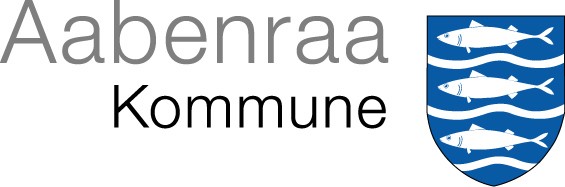 Ansøgning om socialt frikortDu skal være opmærksom på, at sagsbehandlingsfristen er 8 uger.Navn:                                                                                Personnummer:Adresse:                                                                            Telefonnummer:Evt. pårørende/kontaktperson:                                            Telefonnummer:Forsørgelse:                                                   Har du inden for de sidste 12 måneder haft en indtægt på mindst kr. 10.000?Ja □                     Nej □Beskrivelse af dine udfordringer, der betyder at du er socialt udsat:Har du kontakt til en arbejdsgiver, der evt. vil ansætte dig og hvis ja hvem?Samtykkeerklæring og underskrift□  Jeg giver hermed samtykke til, at kommunen kan indhente oplysninger om mine forhold, når dette har betydning for kommunens behandling af min ansøgning.□  Jeg ønsker ikke at give kommunen mit samtykke til at indhente yderligere oplysninger. Jeg er indforstået med, at min ansøgning dermed behandles på de her foreliggende oplysninger.Dato og underskrift